Муниципальное дошкольное образовательное учреждение центр развития ребенка- детский сад №187Конспект комплексного занятия в  старшей группе «Красавица Матрешка!»Шестовина Д.Н..  воспитатель Ярославль 2015г.Образовательная область «Художественно- эстетическое развитие»Цель:Познакомить детей  с русской народной игрушкой «Матрёшка». Задачи:Познакомить детей с матрёшкой (история создания, материал, внешний вид).Формировать творческие способности детей через приобщение к народному творчеству и прикладному искусству; Формировать умение украшать силуэт матрешки разнообразными узорами.Обогащать словарный запас новыми словами: сарафан, платок, русская народная одежда;развивать мелкую моторику рук;Формировать  интерес детей к народному творчеству;  создавать эмоционально положительный настрой;Интегрируемые образовательные области: социально – коммуникативное, познавательное, речевое развитие.Материал: презентация  poverpoint «Красавица матрешка», компьютер, проектор, экран, кукла Незнайка, посылка с  игрушкой «Матрёшка»,  разрезные картинки «Липа», «Береза», косынка, кисточки, заготовки «Матрешка» из картона, акварельные краски,  магнитофон, запись русско народной  музыки.Предварительная работа:Проигрывание игры «Веселая косыночка»Организация пространства:Разделение группового пространства на две рабочие зоны. 1 –свободное пространство на ковре; 2 –зона практической деятельности: столы и стулья для детей.Ход занятия:В группу входит Незнайка. Плачет. В руках у него письмо от Пончика.- Здравствуй, Незнайка. Что произошло? Почему ты плачешь?Незнайка: - Здравствуйте ребята! Мне пришло письмо от моего друга Пончика. Он сейчас в экспедиции на северном полюсе. Ему очень грустно. Он попросил прислать ему игрушку, русскую народную. И не одну, а несколько, для всей его команды. А я не знаю что это.- Ребята, посмотрите, как переживает Незнайка. Может мы поможем ему? (Да) Только как же мы узнаем, что это за русско-народная игрушка такая?Незнайка: – Я знаю, знаю. Мой друг Знайка обещал прислать посылку с подсказкой. (Стук в дверь) -  А вот и посылка. Сейчас посмотрим! Здесь что то написано:Алый шелковый платочек,Яркий сарафан в цветочек,Упирается рукаВ деревянные бока.А внутри секреты есть:Может — три, а может, шесть.Разрумянилась немножко.Это русская...(матрешка) (В посылке матрешка из 3 частей) Ребята, посмотрите, что это?( Матрешка) Правильно. Матрешка –русская народная игрушка. Незнайка: –А от куда же появилась эта игрушка? Кто ее придумал? Ребят, а вы хотите узнать? (Да) Тогда нам поможет 1 сестричка. (слайд 1)Однажды в Московскую мастерскую, где делали  игрушки, попала японская деревянная игрушка-японец, в которой помещалась вся его семья. Заморский гость очень понравился, и пришёлся по душе. Тогда-то знаменитый игрушечных дел мастер, Василий Звёздочкин выточил из дерева похожую на эту игрушку свою. Восемь фигурок вкладывались одна в другую. А  художник Сергей Малютин расписал их.  Только решил русский мастер переодеть куклу в русский сарафан, голову покрыть платочком. Как вы думаете, почему? (раньше русские женщины обязательно ходили в платках) И первую матрешку расписал под девочек и мальчиков. На первой матрёшке была изображена девушка в сарафане, переднике и платочке с петухами. Изображение девочки чередовалось с изображением мальчика, отличаясь друг от друга. Последняя напоминала спеленатого младенца. Прошло много лет, а матрёшка не надоела людям. И сейчас она любима у малышей. Её охотно дарят друзьям на добрую память. Суть русской матрёшки остаётся прежней – дружба да любовь!Незнайка: – Как интересно.  А из чего делают матрешек?- А что бы это узнать, 2 сестрица приготовила для вас задание. Вам нужно собрать картинку и тогда вы сразу догадаетесь что это. (Дети делятся по полам. Задание собирать картинку-пазл: «Липа» «Береза»)- И так из чего же делают матрешек? (Береза, Липа) Правильно. Эти деревья хорошо поддаются обработке. Сделают мастера заготовки, выточат пустые фигурки из дерева и отдадут художникам. Но прежде чем расписать матрешку красками, ее покрывают жидким раствором крахмала, а затем сушат. Если не подготовить, таким образом, основу – заготовку, то краска растечется по мелким трещинкам в дереве и рисунок будет нечетким.  Стараются русские мастера, расписывая матрешку: губки бантиком, румянец на щечках, прикрыл голову яркий платочек, свесилась из под нее длинная коса. Одета матрешка в сарафан.  Таких цветов как на сарафане матрешки не найти ни в одном саду. Каждый мастер расписывает матрешку по своему и использует самые разнообразные краски.  (слайд 2) Поэтому хоть и похожи матрешки друг на друга, у каждой свой характер: одна грустит, другая задумалась, третья смеется. А вам ребята как матрешка больше всего понравилась?Матрешка любит танцевать и веселиться. А вы хотите поиграть? (Да) Тогда вставайте в хоровод. (Игра «Веселая косыночка» Дети встают в хоровод, передают косынку по кругу под музыку, музыка останавливается. Дети обращаются к тому у кого в руках окажется косынка:Ты косынку завяжи, завяжи,В центр круга выходи, выходи,Ну как …(имя ребенка) попляши, по пляши,Нам матрешку покажи, покажи! Ребенок танцует под музыку - выполняет движения русско-народных танцев)Незнайка: – Хорошо повеселились. Теперь я знаю - Матрешка и есть русская народная игрушка. И каждая матрешка посвоему хороша. Эх, Только как же я сумею сделать столько матрешек для моих друзей?- Не расстраивайся Незнайка! Мы сейчас что-нибудь придумаем. Ребята, что же делать? (Мы поможем Незнайке сделать матрешек) А вот и 3 сестричка привела с собой подружек – матрешек. Только вот они белые и невзрачные. Нарядим их в красивые сарафаны? Повяжем яркие косынки? (Да) (Дети расписывают матрешек)Незнайка: – Ах какие красивые матрешки получились! Одна краше другой! Спасибо вам ребята! Помогли вы мне!  До свидание! (Незнайка уходит)Используемая  литература:И.А. Лыкова  Изобразительная деятельность в детском саду: планирование, конспекты занятий, методические рекомендации. Ранний возраст.-М.: «КАРАПУЗ ДИДАКТИКА», 2007;Комплексные занятия по программе « От рождения до школы» под редакцией Н.Е. Вераксы, Т.С. Комаровой, М. А. Васильевой. Первая младшая группа / авт. – сост. О. П. Власенко и др. – Волгоград: Учитель, 2012. – 292 с .;Приложение 1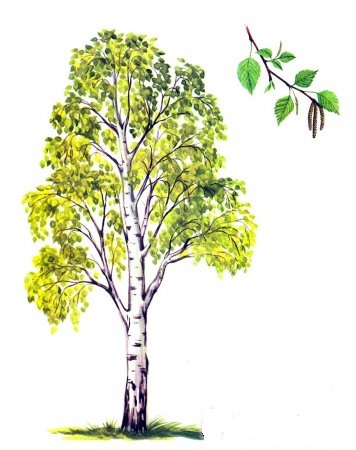 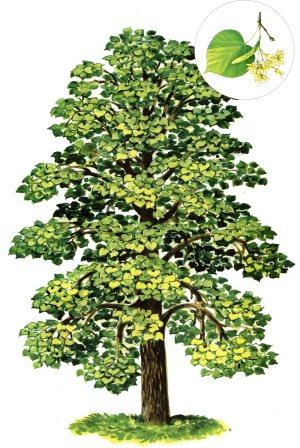 